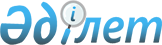 Об утверждении Правил допуска иностранцев и лиц без гражданства к государственным секретам Республики КазахстанПостановление Правительства Республики Казахстан от 15 февраля 2002 года N 222.
      Сноска. Заголовок – в редакции постановления Правительства РК от 14.03.2024 № 186 (вводится в действие по истечении десяти календарных дней после дня его первого официального опубликования).
      В соответствии с пунктом 4 статьи 29 Закона Республики Казахстан "О государственных секретах" Правительство Республики Казахстан ПОСТАНОВЛЯЕТ:
      Сноска. Преамбула – в редакции постановления Правительства РК от 14.03.2024 № 186 (вводится в действие по истечении десяти календарных дней после дня его первого официального опубликования).


      1. Утвердить прилагаемые Правила допуска иностранцев и лиц без гражданства к государственным секретам Республики Казахстан.
      Сноска. Пункт 1 – в редакции постановления Правительства РК от 14.03.2024 № 186 (вводится в действие по истечении десяти календарных дней после дня его первого официального опубликования).


      2. Настоящее постановление вступает в силу со дня подписания и подлежит опубликованию. 
      Премьер-Министр Республики Казахстан  Правила допуска иностранцев и лиц без гражданства к государственным секретам Республики Казахстан
      Сноска. Правила – в редакции постановления Правительства РК от 14.03.2024 № 186 (вводится в действие по истечении десяти календарных дней после дня его первого официального опубликования).
      1. Настоящие Правила допуска иностранцев и лиц без гражданства к государственным секретам Республики Казахстан (далее – Правила) разработаны в соответствии с пунктом 4 статьи 29 Закона Республики Казахстан "О государственных секретах" и определяют порядок допуска иностранцев и лиц без гражданства к государственным секретам Республики Казахстан.
      2. Иностранцы и лица без гражданства к государственным секретам Республики Казахстан допускаются только в рамках реализации международных договоров Республики Казахстан с соблюдением требований, предусмотренных Правилами передачи государственных секретов и их носителей иностранным государствам и (или) международным организациям, утвержденными Правительством Республики Казахстан.
      3. Для допуска иностранцев к государственным секретам Республики Казахстан уполномоченный орган иностранного государства, определенный в международном договоре, в установленном законодательством порядке направляет ходатайство руководителю государственного органа, в котором будет произведен допуск иностранцев к государственным секретам Республики Казахстан.
      К ходатайству прилагается свидетельство, подтверждающее полномочия иностранца и содержащее данные о том, что он имеет право допуска к секретным сведениям своего государства соответствующего уровня секретности.
      Лица без гражданства обращаются для получения допуска к государственным секретам Республики Казахстан в государственный орган, в котором требуется получение допуска к государственным секретам Республики Казахстан.
      4. Руководитель государственного органа или организации, где будет осуществлен допуск иностранцев и лиц без гражданства к государственным секретам, согласовывает с органами национальной безопасности Республики Казахстан возможность и целесообразность допуска конкретных иностранцев и лиц без гражданства к государственным секретам. Срок согласования не должен превышать двадцати рабочих дней.
      5. В случае отказа в согласовании допуска конкретных иностранцев и лиц без гражданства к государственным секретам при отсутствии возможности и целесообразности руководитель государственного органа направляет в установленном законодательством порядке уполномоченному органу иностранного государства уведомление о представлении кандидатур других лиц на допуск к государственным секретам Республики Казахстан или лицу без гражданства уведомление об отказе в допуске к государственным секретам.
      6. При положительном согласовании руководитель государственного органа или организации Республики Казахстан издает приказ о допуске иностранцев и лиц без гражданства к государственным секретам. Взаимные обязательства администрации, а также иностранцев и лиц без гражданства отражаются в договоре о допуске к государственным секретам.
      7. Приказ о допуске иностранцев и лиц без гражданства должен содержать сведения о том, на какой срок разрешен допуск, для выполнения каких работ предоставляется допуск, с какими конкретно сведениями должен ознакомиться иностранный гражданин и лицо без гражданства, максимальный гриф секретности сведений, с которыми разрешено ознакомление.
      8. На основании приказа о допуске иностранца и лица без гражданства к государственным секретам сотрудниками подразделения по защите государственных секретов (далее – ПЗГС) или сотрудником, ответственным за работу с государственными секретами (при отсутствии в организации ПЗГС), государственного органа или организации, где осуществляется допуск иностранца и лица без гражданства к государственным секретам, производится инструктаж иностранного гражданина и лица без гражданства по соблюдению требований режима секретности.
      9. После проведения инструктажа иностранец и лицо без гражданства дают письменное обязательство о неразглашении государственных секретов Республики Казахстан, к которым они будут иметь доступ.
      Письменное обязательство хранится в подразделении по защите государственных секретов государственного органа или организации Республики Казахстан не менее пяти лет после прекращения работы иностранцев и лиц без гражданства с государственными секретами Республики Казахстан.
      10. Информация о фактическом допуске иностранцев и лиц без гражданства в каждом конкретном случае в течение двадцати рабочих дней с момента допуска направляется в органы национальной безопасности Республики Казахстан.
					© 2012. РГП на ПХВ «Институт законодательства и правовой информации Республики Казахстан» Министерства юстиции Республики Казахстан
				Утверждены постановлением Правительства
Республики Казахстан
от 15 февраля 2002 года № 222